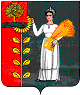 СОВЕТ ДЕПУТАТОВ СЕЛЬСКОГО ПОСЕЛЕНИЯСРЕДНЕМАТРЕНСКИЙ  СЕЛЬСОВЕТДобринского муниципального района Липецкой области64-сессия V-го созываР Е Ш Е Н И Е16.09.2019г.                               с. Средняя Матренка         № 198-рсО досрочном прекращении полномочий Главы сельского поселения Среднематренский сельсовет Добринского муниципального района Липецкой области Гущиной Нины Александровны в связи с отставкой по собственному желанию	Рассмотрев заявление Главы сельского поселения Среднематренский сельсовет Добринского муниципального района Гущиной Нины Александровны, поступившее в Совет депутатов сельского поселения Среднематренский сельсовет, об отставке по собственному желанию, в соответствии с Федеральным законом  от 06.10.23003 № 131-ФЗ «Об общих принципах организации местного самоуправления в Российской Федерации», руководствуясь ст.35 Устава сельского поселения Среднематренский сельсовета, Совет депутатов сельского поселения Среднематренский сельсовет 	РЕШИЛ:	1.Досрочно прекратить полномочия Главы сельского поселения Среднематренский сельсовет Добринского муниципального района Липецкой области Гущиной Нины Александровны в связи с отставкой по собственному желанию с 16 сентября 2019 года (заявление прилагается).	2.Настоящее решение вступает в силу со дня его принятия.Председатель Совета депутатовсельского поселенияСреднематренский сельсовет                                                     М.М.Глотова